KLASA:	119-03/22-03/10URBROJ:	514-08-03-03/04-22-02Zagreb, 18. kolovoza 2022.Sukladno raspisanom Oglasu za prijam u državnu službu na određeno vrijeme u Ministarstvo pravosuđa i uprave, objavljenog na službenoj web stranici Ministarstva pravosuđa i uprave (https://mpu.gov.hr/) dana 30. kolovoza 2022. objavljuje seOPIS POSLOVA RADNIH MJESTA I PODACI O PLAĆINAPOMENA: Obavijest o mjestu i vremenu održavanja razgovora (intervjua) objavit će se na službenoj web stranici Ministarstva pravosuđa i uprave https://mpu.gov.hr/ najmanje pet dana prije dana određenog za razgovor (intervju).Opis poslova radnih mjestaUPRAVA ZA KAZNENO PRAVOSEKTOR ZA EVIDENCIJE, POMILOVANJA I PODRŠKU ŽRTVAMA I SVJEDOCIMASLUŽBA ZA EVIDENCIJE I POMILOVANJAOdjel za kaznene evidencije– viši upravni savjetnik – 1 izvršitelj/ica (rbr. 298.) - radi zamjene do povratka duže vrijeme odsutne državne službeniceOpis poslova:surađuje s kaznenim zavodima, općinskim i županijskim sudovima u prikupljanju izvješća i podataka u postupku brisanja osude i rehabilitacije;utvrđuje nastup rehabilitacije; izrađuje nacrte rješenja o rehabilitaciji;  rješava predmete po zahtjevu pravosudnih tijela, državnih tijela i građana vezano uz davanje podataka iz kaznenih evidencija sukladno zakonskim propisima; daje stručna mišljenja i prijedloge u svezi primjene propisa iz djelokruga Odjela; provodi obuku stručnih suradnika i stručnih savjetnika na poslovima utvrđivanja rehabilitacije i izrade nacrta rješenja o rehabilitaciji; daje obavijesti o stanju predmeta državnim tijelima i građanima; provjerava identitet osobe prema Protokolu o pristupu podacima iz Kaznene evidencije, Prekršajne evidencije, Evidencije dodijeljenih matičnih brojeva i Evidencije prebivališta i  boravišta; prima stranke u složenijim predmetima (pružanje pravne pomoći); obavlja i druge poslove po nalogu nadređenih.UPRAVA ZA EUROPSKE POSLOVE, MEĐUNARODNU I PRAVOSUDNU SURDNJU I SPRJEČAVANJE KORUPCIJESEKTOR ZA EUROPSKE POSLOVE I MEĐUNARODNU SURADNJUSLUŽBA ZA EUROPSKE POSLOVEOdjel za koordinaciju europskih poslovaviši stručni savjetnik - 1 izvršitelj/ica (rbr. 330.) - radi zamjene do povratka duže vrijeme odsutne državne službeniceOpis poslova:pruža stručnu potporu nadređenima u obavljanju radnih zadataka;obavlja složenije poslove u području suradnje s institucijama Europske unije;priprema materijale potrebne za sudjelovanje na radnim skupinama u Vijeću Europske unije i drugim institucijama Europske unije;predstavlja Ministarstvo na sastancima radnih tijela Europske unije;obavlja i druge poslove po nalogu nadređenih.Podaci o plaćiNa temelju članka 108. Zakona o državnim službenicima i namještenicima („Narodne novine“, broj 27/2001), a u vezi s člankom 144. stavkom 2. Zakona o državnim službenicima („Narodne novine”, broj 92/05, 107/07, 27/08, 34/11, 49/11, 150/11, 34/12, 49/12, 37/13, 38/13, 138/15 – Odluka Ustavnog suda Republike Hrvatske, 61/17, 70/19, 98/19), plaću radnih mjesta čini umnožak koeficijenta složenosti poslova radnog mjesta i osnovice za izračun plaće, uvećan za 0,5% za svaku navršenu godinu radnog staža. Osnovica za obračun plaće za državne službenike i namještenike od 1. svibnja 2022. godine iznosi  6.286,29 kune bruto, a utvrđena je Kolektivnim ugovorom za državne službenike i namještenike („Narodne novine“, broj 56/22). Koeficijenti složenosti poslova radnih mjesta iz Oglasa, sukladno članku 3. Uredbe o nazivima radnih mjesta i koeficijentima složenosti poslova u državnoj službi („Narodne novine“, br. 37/01, 38/01, 71/01, 89/0, 112/01, 7/02, 17/03, 197/03, 21/04, 25/04, 66/05, 131/05, 11/07, 47/07, 109/07, 58/08, 32/09, 140/09, 21/10, 38/10, 77/10, 113/10, 22/11, 142/11, 31/12, 49/12, 60/12, 78/12, 82/12, 100/12, 124/12, 140/12, 16/13, 25/13, 52/13, 96/13, 126/13, 2/14, 94/14, 140/14, 151/14, 76/15, 100/15, 71/18, 73/19, 79/19, 63/21 i 13/22), na temelju članka 144. Zakona o državnim službenicima su:  - viši upravni savjetnik, rbr. 298.                                                                                       - 1,523- viši stručni savjetnik, rbr. 330.                                                                                        - 1,523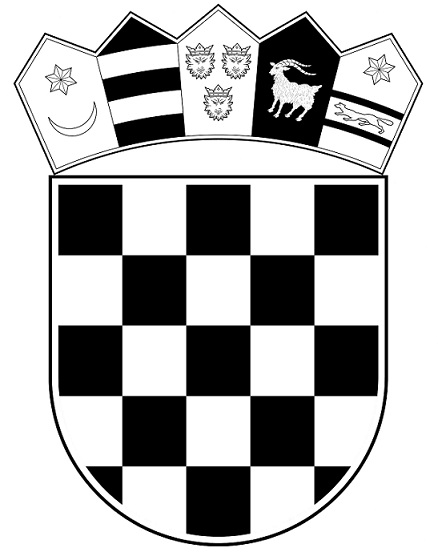 REPUBLIKA HRVATSKAMINISTARSTVO PRAVOSUĐA I UPRAVE